Section One - Administrative Information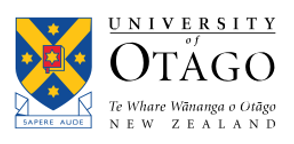 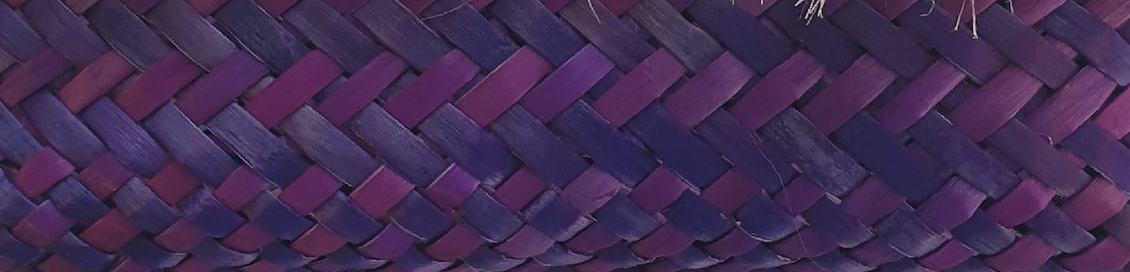 Name:Department where you intend to take up the fellowship:School or Faculty that this Department is a part of:Your email address (for all correspondence to be sent to):Iwi affiliation(s):Proposed Research Project Title:Name of Principal Supervisor (one principal supervisor only for correspondence purposes):Name and institution of Proposed Māori Mentor (if different from Principal Supervisor):FTE Required:Months of experience at postdoctoral level or above at the time of application:Date of completion of the academic requirements for a PhD (refer to guidelines)If PhD is not yet conferred, date thesis submitted for examination:Section Two - Current Circumstances and Intended External Grant or Other Salary Applications (if applicable):Expiry date and FTE of any current salary funding:Details of any other current applications for salary:If appropriate, please include some context specific to your research discipline or research environment that should be considered by the panel:Section Three - Summary of Proposed ResearchPlease include a summary of your research written in plain English for the lay reader in no more than 150 words.Section Four - Contribution to Research Statement (20% of score, up to 1.5 Pages. Also attach  narrative form CV):Outline three areas where you have contributed to research or the research environment (up to half page each, including any references). Please align these contributions to the University’s values, the Division’s research priorities and the relevant sections of the University’s Māori Strategic Framework - see the end of this document Note that this section should include key achievements from your CV in each example. These should include examples of research partnerships, collaborations or engagement with Māori communities and/or organisations.Your CV should be appended to the application for information but is not scored.Examples include, but are not limited to:Publication of a novel research finding and its impact on the research fieldPresentation of research to government, industry, policy or community groupsEngagement with Māori- kura, iwi, health providers or  othersUse of your research findings by clinical scientists or health practitionersCreation of a research initiative to benefit researchers in your discipline/schoolExamples of research leadership, such as organising a national conference in your research disciplineInvitations to present your research at prestigious academic conferencesCommercialisation of research Citations, altmetricsReferences (excluded from page count):Section Five - Proposed Investigation (20% of score, 2 pages max, excluding references):Please include the aims, background, research design including specific objectives, research hypotheses, experimental/study approach, methodological detail and statistical analysis, significance of this research, relevant previous research you have undertaken and the results obtained by others with relevant key references or outputs. Proposals purporting to examine the effect of size of an intervention should state the approximate effect size they expect to see.  This section should show that the proposed research is an independent project that will be led by you as the candidate. It should not usually be a simple extension of your PhD work.  The proposal should clarify what new skills and new areas of knowledge you will undertake and explore as part of the project.  References can be included in addition to the two pages for this section.References (excluded from page count):Section Six - Building Māori Research Capacity (20% of score, at least half and up to 1 page):Please include the aims, background, research design including specific objectives, research hypotheses, experimental/study approach, methodological detail and statistical analysis, significance of this research, relevant previous research you have undertaken and the results obtained by others with relevant key references or outputs. Proposals purporting to examine the effect of size of an intervention should state the approximate effect size they expect to see.  This section should show that the proposed research is an independent project that will be led by you as the candidate. It should not usually be a simple extension of your PhD work.  The proposal should clarify what new skills and new areas of knowledge you will undertake and explore as part of the project.  References can be included in addition to the two pages for this section.Section Seven - Links with Māori Communities (20% of score, 2 pages max):Please include any existing relationships that you have with Māori communities, including research-specific relationships, and/or relationships that you wish to build during the current proposal and fellowship. Describe your previous experience of engagement with Te Ao Māori or the steps that you intend to take to strengthen your engagement and knowledge over the next two years. Describe what mentorship from appropriate Māori researchers will be available to you.Section Eight - Significance of Research to Māori Health Outcomes (20% of score, 2 pages max):Describe how your research is significant to, and will contribute to improving Māori health outcomes.Section Nine - Approvals:Are EPA, human or animal ethics approvals required to undertake the research? Are these approvals already in place or are they to be applied for?   Please state if Ngāi Tahu Consultation Committee approval has / will be sought for the research. Section Ten - Support: The costs of the research undertaken by career development award recipients will be borne by the Department or Departmental research grant.Are there resources available within the department to support this research?  Please provide a statement from the Head of Cost Centre.Section Eleven - Signatures:Head of Department				Dean of School/FacultyDate:						Date:Section Twelve - CV of the Candidate:Please attach a copy of your CV, using the MBIE Narrative CV format to this application.  Competitive candidates are likely to have research related papers but candidates will be considered holistically on their research and leadership potential.  Make sure that you include your relevant Te Ao Māori activities in your CV.  Application Process:By the closing date and time Email one copy to:  healthsciences.research@otago.ac.nzA scanned copy with signatures or copies with electronic signatures may be sent to the same address.  If e-signatures are not possible, an email from your HoD and /or Dean approving the application will do.*ALL applicants please ensure the Dean has received your applications in advance to allow time for your applications to be signed and sent in time for the close off date.All signed copies must be received by close of business 5pm Tuesday 25th July 2023.  Late applications may not be accepted without a good reason being given.  For further Information and help with completing this form please contact: Dr Howard Maxwell, Māori Health Advancement Officer, Health SciencesPhone